Мужская диета с 3-х разовым питанием на набор мышечной массы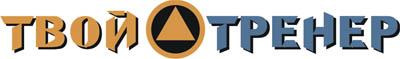 http://tvoytrener.com/pitanie/nabor_vesa2.phpЗавтракПельмени домашниеМантыБутерброд с куриной ветчиной и листом салатаБутерброд с колбасой «докторская» и огурцом
Бутерброд с перепелиными яйцами и помидорами
Бутерброд с яйцом куриным и овощамиЗефир / Мармелад / ПастилаРахат-лукум
Домашний зефир
Фруктовое желеЧай черный с сахаромКофе с сахаром
Отвар шиповника
Цикорий
Каркадэ
Фруктовый чайОбедГороховый супСуп фасолевый
Суп чечевичный
Суп рисовый
Суп пшеничныйСемга на пару с соевым соусом и специямиРыба жирная в соевом с. с имбирем припущенная без масла
Форель на пару с травами и имбиремКартофель отварнойПюре из картофеля без масла
Картофель запеченный с кожуройХлеб ПшеничныйХлеб Ржано-пшеничный
Хлеб с отрубями
Хлеб ОвсяныйКомпот из сухофруктовОтвар шиповника без сахара
Компот плодово-ягодныйУжинЯичница с помидорами и поджаренным лукомОвощное соте под яйцом пашот
Яичница глазунья с творожным сыром и овощами
Яйца отварные с овощами и творогом
Тортилья с рикотой, томатами и зеленьюХлеб ПшеничныйХлеб Ржано-пшеничный
Хлеб с отрубями
Хлеб ОвсяныйТворог классический 5% жирности со сметаной и сахаромТворог обезжиренный со сметаной и джемом(вареньем)
Творог обезжиренный со сметаной и медом
Творог обезжиренный со сметаной и сухофруктамиЧай черный с молоком и с сахаромЧай зеленый с молоком и сахаром
Кофе с молоком и с сахаром
Цикорий с молоком и сахаромИНДИВИДУАЛЬНАЯ ПРОГРАММА ПИТАНИЯЗаказать индивидуальную программу питания от Маргариты Куц (автора этой диеты) вы можете здесь: http://www.tvoytrener.com/sotrydnichestvo/dieta.php Эта диета есть в нашем приложении «ТВОЙ ТРЕНЕР»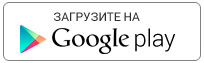 https://play.google.com/store/apps/details?id=com.tvoytrener.timkoilia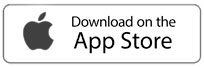 https://itunes.apple.com/ru/app/%D1%82%D0%B2%D0%BE%D0%B9-%D1%82%D1%80%D0%B5%D0%BD%D0%B5%D1%80/id1299904851?mt=8 Версия для компаhttps://yadi.sk/d/MEPa9xnB3R98By